Росатом принял участие в конференции газеты «Ведомости», посвященной развитию инфраструктуры в регионахНа ней обсудили развитие инструментов государственно-частного партнерстваАО «Русатом Инфраструктурные решения» (РИР, входит в Госкорпорацию «Росатом») приняло участие в конференции газеты «Ведомости» «Инфраструктура для страны 2024: новые стройки, новые вызовы», которая прошла 28 февраля.В конференции приняли участие представители государственных ведомств и ведущих институтов развития, участвующих в реализации проектов на принципах государственно-частного партнерства (ГЧП). В частности, спикерами выступили директор подразделения «Инфраструктурные облигации» «Дом.РФ» Александр Аксаков, заместитель генерального директора Центра стратегических разработок Татьяна Караваева, директор департамента финансово-банковской деятельности и инвестиционного развития Министерства экономического развития России Александр Киревнин и другие.Участники обсуждали текущее состояние рынка ГЧП, влияние экономической ситуации на реализацию комплексных проектов развития территорий, модернизацию городской инфраструктуры и другие вопросы.В своем выступлении Ксения Сухотина, генеральный директор АО «Русатом Инфраструктурные решения», отметила, что в настоящее время по каждому городу присутствия РИР разрабатывает стратегии технического развития своих активов. Они включают в себя схемы теплоснабжения и их соотношение с мастер-планами развития городов, планы модернизации оборудования и теплосетевого комплекса, планы по цифровизации, будущие потребности в кадрах. «Эти планы будут синхронизированы со стратегиями развития городов и регионов, чтобы уже совместно с органами власти мы могли проработать возможности для финансирования таких проектов, в том числе на условиях ГЧП. Спасибо Минстрою России и институтам развития, мы активно пользуемся существующими инструментами и, в свою очередь, отвечаем за те объемы, сроки и эффекты, по которым берем на себя обязательства, стараемся быть привлекательными для инвестиций», — сказала глава «Русатом Инфраструктурные решения».На условиях ГЧП РИР в настоящее время реализует несколько крупных концессионных проектов. Есть проекты, в рамках которых основной объем модернизации реализован. В Воронеже за прошлые четыре года заменено около 100 км муниципальных теплосетей, концессия показала свою эффективность — аварийность на этих сетях снизилась в два раза. «В настоящее время с городом и регионом обсуждаются новые проекты, например модернизация внутридомовых котельных в социальных объектах. Также РИР реализует мультиконцессии, как, например, в Обнинске, где обязательства компании по модернизации систем теплоснабжения и водоснабжения составляют 6,8 млрд рублей. «Такой подход обоснован в средних и малых городах — здесь эффективней принцип единого окна ответственности за городскую инфраструктуру», — подчеркнула Ксения Сухотина.С учетом текущей ситуации на рынке одной из ключевых задач РИР в этом году глава компании назвала создание собственных центров специализированного ремонта. Это позволит РИР снизить зависимость от подрядных организаций в ходе работ по ремонту и реконструкции станционного оборудования, а также инфраструктуры. Также Ксения Сухотина выделила развитие клиентского сервиса, в том числе внедрение цифровых сервисов для повышения качества и скорости взаимодействия с населением.Справка:АО «Русатом Инфраструктурные решения» — дивизион Госкорпорации «Росатом», диверсифицированный холдинг, работающий в энергетике, сфере ИТ, жилищно-коммунальном секторе. Компания управляет неатомной генерацией Госкорпорации «Росатом», реализует проекты по цифровизации муниципального и регионального управления, модернизации ресурсоснабжения, развития городской среды. Генерирующие мощности компании и теплосети расположены в 16 регионах России. Общая установленная электрическая мощность электростанций составляет 3,6 ГВт, тепловая — 18,7 тыс. Гкал/ч. Различные проекты в сфере цифровизации и ЖКХ реализуются более чем в 200 городах — от Мурманска до Сахалина.Оперативные решения, принимаемые Правительством РФ, профильными ведомствами и крупными отечественными компаниями, позволяют бизнесу устойчиво работать. Росатом и его предприятия реализуют свои планы развития, повышая конкурентоспособность атомной отрасли.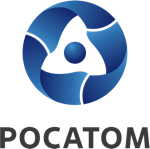 Медиацентр атомнойпромышленности
atommedia.onlineПресс-релиз29.02.24